143985,Московская область, г.Балашиха, м/р Саввино,                                       ул.Саввинская 12, помещение 1, офис 1. Тел. (495) 730-24-24, e-mail: 7302424@rzt24.ru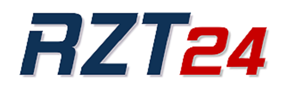 Опросный листЗаявку просим отправить на почту и приложить к ней реквизиты вашей организации и при наличии чертеж или эскиз изделия.Контактное лицо:______________________________________________Контактный телефон:___________________________________________восстановление полиуретанового покрытия на валах, колесах, барабанах.изготовление листов, брусков.изготовление столбов, стержней.Общая длина валаL общ., ммДлина вала по полиуретануL п/у, ммДиаметр вала по металлуD мет., ммДиаметр вала по полиуретануD п/у., ммТвердость полиуретана по Шору А.Кол-во изделий, шт.Примечание(наличие старого покрытия, ржавчины, допуски по размерами т. п.)Длина L., ммШиринаВ, ммТолщинаН, ммТвердость полиуретана по Шору А.Кол-во изделий, шт.Примечание(допуски по размерами т. п.)Длина L., ммДиаметр D, ммТвердость полиуретана по Шору А.Кол-во изделий, шт.Примечание(допуски по размерами т. п.)